ThompsonNom: Jj Thompson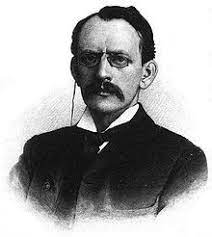 Nationalité: 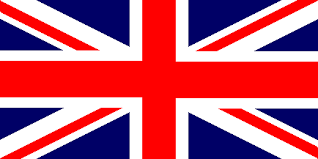 Temps:1856 - 1940Découverte: L'électron (cahrge positive et négative)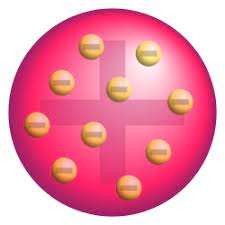 